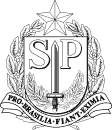 Governo do Estado de São Paulo Secretaria da EducaçãoEquipe de Supervisão São João da Boa VistaEDITAL DE CONVOCAÇÃO PARA ATRIBUIÇÃO DE PROFESSOR AUXILIAR EDUCAÇÃO ESPECIALA Dirigente Regional de Ensino da Diretoria de Ensino Região de São João da Boa Vista, convoca os docentes e candidatos à contratação inscritos e classificados (Efetivo, Cat. F, Cat. O, Banco de Talentos) no processo de atribuição de aulas 2023 para atuar como PROFESSOR AUXILIAR com formação em Educação. Especial (habilitação / qualificação), que haverá uma sessão de atribuição no dia 13/03/2023 (segunda-feira), às 14h, on-line, na plataforma Teams.Para participar da sessão de atribuição, os interessados deverão acessar o link:Professor Auxiliar Educação Especial – Relação de aulas disponíveis para a sessão de atribuição:São João da Boa Vista, 09 de março de 2023.SILVIA HELENA DALBON BARBOSA DIRIGENTE REGIONAL DE ENSINOLINK DE ACESSO13/03/2023(segunda-feira) 14hhttps://teams.microsoft.com/l/meetup-join/19%3ameeting_Y2RjN2FhZjItMGMyYy00ZTIzLWI5MTEtOTAxYzFjMDc3MDRl%40thread.v2/0?context=%7b%22Tid%22%3a%2216b87798-4517-442c-9200-ce1cca93259c%22%2c%22Oid%22%3a%22260d447c-55e5-4c73-88bd-6768b1fab0b8%22%7dMUNICÍPIOUNIDADE ESCOLARTURNOAULASMococaEE Prof. Benedito Ferraz Bueno6º Ano EF Tarde35 aulas